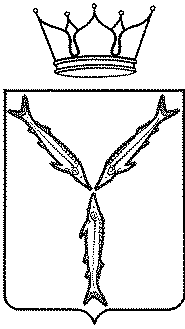 МИНИСТЕРСТВО ПРИРОДНЫХ РЕСУРСОВ И ЭКОЛОГИИ САРАТОВСКОЙ ОБЛАСТИПРИКАЗот 12 ноября 2018 года № 1048 г.СаратовОб утверждении Порядка проведенияантикоррупционной экспертизы нормативныхправовых актов (проектов нормативныхправовых актов), принимаемых министерствомприродных ресурсов и экологии Саратовской области,и обеспечения проведения независимойантикоррупционной экспертизы проектов нормативныхправовых актов, разрабатываемых министерствомприродных ресурсов и экологии Саратовской областиВ целях реализации Федерального закона от 17 июля 2009 года            № 172-ФЗ «Об антикоррупционной экспертизе нормативных правовых актов и проектов нормативных правовых актов», постановления Правительства Российской Федерации от 26 февраля 2010 года № 96 «Об антикоррупционной экспертизе нормативных правовых актов и проектов нормативных правовых актов» и во исполнение пункта 2 постановления Правительства Саратовской области от 3 декабря 2009 года № 601-П           «О порядке проведения антикоррупционной экспертизы нормативных правовых актов области и проектов нормативных правовых актов области» ПРИКАЗЫВАЮ:1. Утвердить Порядок проведения антикоррупционной экспертизы нормативных правовых актов (проектов нормативных правовых актов), принимаемых министерством природных ресурсов и экологии Саратовской области, и обеспечения проведения независимой антикоррупционной экспертизы проектов нормативных правовых актов, разрабатываемых министерством природных ресурсов и экологии Саратовской области, согласно приложению.2. Отделу организационной работы (Осипова Т.А.) обеспечить размещение настоящего приказа на официальном сайте министерства природных ресурсов и экологии Саратовской области в информационно-телекоммуникационной сети Интернет в течение пяти рабочих дней со дня его подписания.3. Отделу правовой работы (Полторецкая Е.С.) обеспечить:направление копии настоящего приказа на официальное опубликование в министерство информации и печати Саратовской области в течение одного рабочего дня после его подписания;направление копии настоящего приказа в прокуратуру Саратовской области в течение трех рабочих дней со дня его подписания;направление копии настоящего приказа и сведений об источниках его официального опубликования в электронном виде посредством межведомственного электронного документооборота Саратовской области, а при отсутствии такой возможности – по информационно-телекоммуникационным сетям либо на электронных носителях в Управление Министерства юстиции Российской Федерации по Саратовской области для включения в федеральный регистр нормативных правовых актов субъектов Российской Федерации и проведения правовой экспертизы, в течение семи календарных дней после дня первого официального опубликования приказа.4. Признать утратившим силу приказ министерства природных ресурсов и экологии Саратовской области от 7 февраля 2014 года № 54 «Об антикоррупционной экспертизе нормативных правовых актов и проектов нормативных правовых актов».5. Министерству информации и печати Саратовской области опубликовать настоящий приказ в течение десяти дней со дня его подписания.6. Настоящий приказ вступает в силу со дня его официального опубликования.Министр									         Д.С.СоколовПриложениек приказу министерстваприродных ресурсов и экологииСаратовской областиот ___ ноября 2018 года № _____I. Общие положения1. Настоящий Порядок разработан в соответствии с Федеральным законом от 17 июля 2009 года № 172-ФЗ «Об антикоррупционной экспертизе нормативных правовых актов и проектов нормативных правовых актов», постановлением Правительства Российской Федерации от 26 февраля 2010 года № 96 «Об антикоррупционной экспертизе нормативных правовых актов и проектов нормативных правовых актов», постановлением Правительства Саратовской области от 3 декабря 2009 года № 601-П «О Порядке проведения антикоррупционной экспертизы нормативных правовых актов области и проектов нормативных правовых актов области» и устанавливает правила проведения антикоррупционной экспертизы нормативных правовых актов (проектов нормативных правовых актов), принимаемых министерством природных ресурсов и экологии Саратовской области (далее – Министерство), а также обеспечения проведения независимой антикоррупционной экспертизы проектов нормативных правовых актов, разрабатываемых Министерством.2. Антикоррупционной экспертизе в соответствии с настоящим Порядком подлежат принятые нормативные правовые акты Министерства и проекты нормативных правовых актов Министерства, разрабатываемые структурными подразделениями Министерства и принимаемые Министерством (далее соответственно – нормативные правовые акты и проекты нормативных правовых актов).3. Антикоррупционная экспертиза нормативных правовых актов и проектов нормативных правовых актов осуществляется при проведении их правовой экспертизы и мониторинге их применения.4. Антикоррупционная экспертиза нормативных правовых актов и проектов нормативных правовых актов проводится в соответствии с настоящим Порядком и согласно методике проведения антикоррупционной экспертизы нормативных правовых актов и проектов нормативных правовых актов, утвержденной постановлением Правительства Российской Федерации от 26 февраля 2010 года № 96 (далее – Методика).5. Структурные подразделения Министерства, ответственные за подготовку проекта нормативного правового акта, при его разработке руководствуются Методикой в целях недопущения включения в проекты нормативных правовых актов коррупциогенных факторов.6. В случае обнаружения коррупциогенных факторов в нормативных правовых актах, принятие мер по устранению которых не относится к компетенции Министерства, Министерство в срок не более 7 рабочих дней со дня их обнаружения направляет информацию о выявленных коррупциогенных факторах в прокуратуру Саратовской области.II. Порядок проведения антикоррупционной экспертизыдействующих нормативных правовых актов7. Антикоррупционная экспертиза действующих нормативных правовых актов проводится при мониторинге их применения (далее – мониторинг).8. Мониторинг проводится структурными подразделениями Министерства, которыми были разработаны нормативные правовые акты в соответствии с их компетенцией (далее – структурное подразделение).9. При мониторинге осуществляется:а) сбор информации о практике применения нормативных правовых актов;б) непрерывное наблюдение за применением нормативных правовых актов;в) анализ и оценка получаемой информации о практике применения нормативных правовых актов и результатов наблюдения за их применением.10. При обнаружении в ходе мониторинга в нормативных правовых актах положений, способствующих созданию условий для проявления коррупции, соответствующее структурное подразделение направляет в отдел правовой работы Министерства копию указанного нормативного правового акта с мотивированным обоснованием для проведения антикоррупционной экспертизы.11. Срок проведения отделом правовой работы Министерства антикоррупционной экспертизы нормативных правовых актов составляет не более 7 рабочих дней со дня поступления в отдел документов, предусмотренных пунктом 10 настоящего Порядка.12. По результатам антикоррупционной экспертизы нормативного правового акта составляется заключение по форме согласно приложению    № 1 или приложению № 2 к настоящему Порядку, которое визируется сотрудником отдела правовой работы, его составившим, и подписывается начальником отдела правовой работы либо его заместителем. Заключение отдела правовой работы не позднее следующего рабочего дня после его подписания передается в соответствующее структурное подразделение Министерства.13. Заключение подлежит обязательному рассмотрению соответствующим структурным подразделением Министерства.14. В случае несогласия структурного подразделения Министерства с заключением руководитель структурного подразделения в срок не более 3 рабочих дней со дня поступления заключения отдела правовой работы излагает аргументированную позицию с обоснованием своего несогласия в отзыве на заключение и представляет его вместе с копией нормативного правового акта и заключением отдела правовой работы министру природных ресурсов и экологии Саратовской области либо лицу, его замещающему, для принятия соответствующего решения.15. В случае согласия с замечаниями, изложенными в заключении отдела правовой работы, их устранение осуществляется структурным подразделением Министерства в срок не более 10 рабочих дней со дня получения заключения путем разработки проекта нормативного правового акта о внесении изменений в соответствующий нормативный правовой акт, исключающего нормы, содержащие коррупциогенные факторы, или о признании нормативного правового акта утратившим силу.III. Порядок проведения антикоррупционной экспертизыпроектов нормативных правовых актов16. Антикоррупционная экспертиза проектов нормативных правовых актов проводится отделом правовой работы Министерства при проведении их правовой экспертизы.17. Структурные подразделения Министерства, являющиеся разработчиками проектов нормативных правовых актов (далее – разработчики) после согласования указанных проектов с начальником отдела (управления), в подчинении которых находится разработчик, представляют их в отдел правовой работы для проведения антикоррупционной экспертизы.18. Срок проведения антикоррупционной экспертизы проектов нормативных правовых актов составляет не более 7 рабочих дней со дня их поступления в отдел правовой работы.19. По результатам антикоррупционной экспертизы проекта нормативного правового акта составляется заключение по форме согласно приложению № 1 или приложению № 2 к настоящему Порядку, которое визируется сотрудником отдела правовой работы, его составившим, и подписывается начальником отдела правовой работы либо его заместителем. Заключение отдела правовой работы вместе с проектом нормативного правового акта не позднее следующего рабочего дня после его подписания передается разработчику проекта нормативного правового акта.20. Заключение подлежит обязательному рассмотрению разработчиком проекта нормативного правового акта.21. В случае несогласия разработчика с заключением, руководитель структурного подразделения в срок не более 3 рабочих дней со дня поступления заключения отдела правовой работы излагает аргументированную позицию с обоснованием своего несогласия в отзыве на заключение и представляет его вместе с проектом нормативного правового акта и заключением отдела правовой работы министру природных ресурсов и экологии Саратовской области либо лицу, его замещающему, для принятия соответствующего решения.22. В случае согласия с изложенными в заключении замечаниями их устранение осуществляется разработчиком в срок не более 3 рабочих дней со дня получения заключения, после чего доработанный проект нормативного правового акта повторно направляется в отдел правовой работы для проведения антикоррупционной экспертизы и дачи соответствующего заключения.23. Повторное рассмотрение проекта нормативного правового акта осуществляется отделом правовой работы в срок не более 5 рабочих дней.24. В случае если при проведении антикоррупционной экспертизы проекта нормативного правового акта коррупциогенные факторы не выявлены, а также если отсутствуют иные замечания, отделом правовой работы составляется положительное заключение по результатам антикоррупционной экспертизы. После получения положительного заключения по результатам антикоррупционной экспертизы проект нормативного правового акта направляется разработчиком в прокуратуру Саратовской области в порядке исполнения пункта 7.2.7 Инструкции по делопроизводству в органах исполнительной власти Саратовской области, утвержденной постановлением Губернатора Саратовской области от 1 июня 2006 года № 88.IV. Обеспечение проведения независимой антикоррупционнойэкспертизы проектов нормативных правовых актов25. В целях обеспечения проведения независимой антикоррупционной экспертизы проектов принимаемых Министерством нормативных правовых актов, затрагивающих права, свободы и обязанности человека и гражданина, устанавливающих правовой статус организаций или имеющих межведомственный характер, разработчики в течение рабочего дня, соответствующего дню направления указанных проектов на рассмотрение в отдел правовой работы для проведения правовой экспертизы, обеспечивают направление данного акта в электронном виде в отдел организационной работы Министерства для размещения указанных проектов на официальном сайте Министерства, с указанием даты начала и окончания приема заключений по результатам независимой антикоррупционной экспертизы, но не менее чем на 7 календарных дней, за исключением проектов административных регламентов исполнения государственных функций и административных регламентов предоставления государственных услуг, размещение которых осуществляется в порядке, установленном постановлением Правительства Саратовской области от 26 августа 2011 года № 458-П «О порядке разработки и утверждения административных регламентов исполнения государственных функций и административных регламентов предоставления государственных услуг, а также административных регламентов осуществления муниципального контроля».Отдел организационной работы в день поступления от разработчика проекта нормативного правового акта обеспечивает размещение указанного проекта на официальном сайте Министерства в информационно-телекоммуникационной сети Интернет.26. В целях обеспечения проведения независимой антикоррупционной экспертизы разрабатываемых Министерством проектов законов Саратовской области, проектов нормативных правовых актов Губернатора Саратовской области и Правительства Саратовской области (далее – областные нормативные правовые акты), разработчики в течение рабочего дня, соответствующего дню направления указанных проектов на согласование в орган исполнительной власти Саратовской области, наделенный полномочиями по противодействию коррупции в области, обеспечивают их направление в электронном виде в отдел организационной работы для размещения указанных проектов на официальном сайте Министерства, с указанием даты начала и окончания приема заключений, но не менее чем на 7 календарных дней.Отдел организационной работы обеспечивает размещение проекта областного нормативного правового акта в информационно-телекоммуникационной сети Интернет в порядке, предусмотренном абзацем 2 пункта 25 настоящего Порядка.При наличии замечаний, полученных в процессе согласования разработанного Министерством проекта областного нормативного правового акта, в отдел организационной работы в электронном виде направляется проект, доработанный с учетом всех поступивших замечаний.27. При размещении проекта нормативного правового акта на официальном сайте Министерства в информационно-телекоммуникационной сети Интернет отдел организационной работы обеспечивает размещение проекта с указанием наименования проекта нормативного правового акта и даты его размещения, например:«01.10.2018 Проект постановления Губернатора Саратовской области «Об утверждении Типового положения о подразделении кадровой службы государственного органа Саратовской области по профилактике коррупционных и иных правонарушений».К наименованию проекта нормативного правового акта создается ссылка на документ, включающий следующие данные:а) текст следующего содержания:«Проект размещен в соответствии с пунктом 6 Правил проведения антикоррупционной экспертизы нормативных правовых актов, утвержденных постановлением Правительства Российской Федерации от 26 февраля 2010 года № 96 «Об антикоррупционной экспертизе нормативных правовых актов и проектов нормативных правовых актов» и пунктом 9 Правил проведения антикоррупционной экспертизы нормативных правовых актов области и проектов нормативных правовых актов области, утвержденных постановлением Правительства Саратовской области от 3 декабря 2009 года № 601-П «О Порядке проведения антикоррупционной экспертизы нормативных правовых актов области и проектов нормативных правовых актов области», в целях обеспечения возможности проведения независимой антикоррупционной экспертизы.Согласно пункту 4 Правил проведения антикоррупционной экспертизы нормативных правовых актов, утвержденных постановлением Правительства Российской Федерации от 26 февраля 2010 года № 96 «Об антикоррупционной экспертизе нормативных правовых актов и проектов нормативных правовых актов», независимая антикоррупционная экспертиза проводится юридическими лицами и физическими лицами, аккредитованными Министерством юстиции Российской Федерации в качестве экспертов по проведению независимой антикоррупционной экспертизы нормативных правовых актов и проектов нормативных правовых актов, в соответствии с методикой проведения антикоррупционной экспертизы нормативных правовых актов и проектов нормативных правовых актов, утвержденной постановлением Правительства Российской Федерации от 26 февраля 2010 года № 96 «Об антикоррупционной экспертизе нормативных правовых актов и проектов нормативных правовых актов».Заключения по результатам независимой антикоррупционной экспертизы принимаются в рабочее время с «___» ________ 20__ года по «___» ________ 20__ года:на бумажном носителе – по адресу: ______________________________;электронной почтой – на адрес: _________________________________;факсом – по номеру телефона: __________________________________.Телефон для справок по вопросам представления заключений по результатам независимой антикоррупционной экспертизы: ______________»;б) текст проекта нормативного правового акта с указанием в правом верхнем углу: «Проект»; при этом текст проекта необходимо поддерживать в актуальном состоянии и в случае внесения в него изменений после слова «Проект» в скобках указывать дату последних изменений, например: «С изменениями от 10 октября 2018 года».28. Заключения по результатам независимой антикоррупционной экспертизы, поступившие в Министерство, регистрируются отделом организационной работы в установленном порядке и передаются разработчику проекта нормативного правового акта.29. Заключение по результатам независимой антикоррупционной экспертизы носит рекомендательный характер и подлежит обязательному рассмотрению разработчиком в 30-дневный срок со дня его получения. По результатам рассмотрения гражданину или организации, проводившим независимую антикоррупционную экспертизу, направляется мотивированный ответ (за исключением случаев, когда в заключении отсутствует информация о выявленных коррупциогенных факторах, или предложений о способе устранения выявленных коррупциогенных факторов), в котором отражается учет результатов независимой антикоррупционной экспертизы и (или) причины несогласия с выявленным в проекте нормативного правового акта коррупциогенным фактором.Копии заключения независимой антикоррупционной экспертизы и мотивированного ответа на него в течение 7 рабочих дней со дня направления мотивированного ответа гражданину или организации, проводившим независимую антикоррупционную экспертизу, направляются в орган исполнительной власти Саратовской области, наделенный полномочиями по противодействию коррупции в области.Приложение № 1к Порядку проведения антикоррупционнойэкспертизы нормативных правовых актов(проектов нормативных правовых актов),принимаемых министерством природныхресурсов и экологии Саратовской области, и обеспечения проведения независимой антикоррупционной экспертизы проектовнормативных правовых актов, разрабатываемых министерством природных ресурсов и экологииСаратовской областиЗаключениепо результатам проведения антикоррупционной экспертизы нормативных правовых актов (проектов нормативных правовых актов)министерства природных ресурсов и экологии Саратовской областиОтделом правовой работы министерства природных ресурсов и экологии Саратовской области в соответствии со статьей 6 Федерального закона от 25 декабря 2008 года № 273-ФЗ «О противодействии коррупции», пунктом 3 части 1 статьи 3 Федерального закона от 17 июля 2009 года № 172-ФЗ «Об антикоррупционной экспертизе нормативных правовых актов и проектов нормативных правовых актов», Методикой проведения антикоррупционной экспертизы нормативных правовых актов и проектов нормативных правовых актов, утвержденной постановлением Правительства Российской Федерации от 26 февраля 2010 года № 96 «Об антикоррупционной экспертизе нормативных правовых актов и проектов нормативных правовых актов», приказом министерства природных ресурсов и экологии Саратовской области от ___________ № _____ «Об утверждении Порядка проведения антикоррупционной экспертизы нормативных правовых актов (проектов нормативных правовых актов), принимаемых министерством природных ресурсов и экологии Саратовской области, и обеспечения проведения независимой антикоррупционной экспертизы проектов нормативных правовых актов, разрабатываемых министерством природных ресурсов и экологии Саратовской области» проведена антикоррупционная экспертиза нормативного правового акта/проекта нормативного правового акта (нужное подчеркнуть)__________________________________________________________________(наименование и реквизиты нормативного правового акта/наименование проекта нормативного правового акта)в целях выявления в нем положений, способствующих созданию условий для проявления коррупции.В представленном нормативном правовом акте/проекте нормативного правового акта (нужное подчеркнуть) выявлены положения, способствующие созданию условий для проявления коррупции <*>:________________________________________________________________________________________________________________________________________________________________________________________________________________________________________________________________________ (отражаются выявленные положения рассматриваемого нормативного правового акта(проекта нормативного правового акта), способствующие созданию условий для проявлениякоррупции, с указанием структурных единиц документа (разделы, главы, статьи, части, пункты,подпункты, абзацы) и соответствующих коррупционных факторов)В целях исключения выявленных в нормативном правовом акте/проекте нормативного правового акта (нужное подчеркнуть) коррупциогенных факторов предлагаются следующие способы их устранения:________________________________________________________________________________________________________________________________________________________________________________________________________________________________________________________________________(указывается способ устранения выявленных коррупциогенных факторов с указаниемподлежащих изменению конкретных структурных единиц документа(разделы, главы, статьи, части, пункты, подпункты, абзацы))__________________________________   ___________   __________________        (начальник отдела правовой работы /                          (подпись)              (инициалы, фамилия)заместитель начальника отдела правовой работы)«___»____________ 20__ г.Исполнитель:__________________________________    ___________   _________________                    (наименование должности)                                (подпись)              (инициалы, фамилия)«___»____________ 20__ г.______________<*> Заполняется в соответствии с Методикой проведения антикоррупционной экспертизы нормативных правовых актов и проектов нормативных правовых актов, утвержденной постановлением Правительства Российской Федерации от 26 февраля 2010 года № 96 «Об антикоррупционной экспертизе нормативных правовых актов и проектов нормативных правовых актов»Приложение № 2к Порядку проведения антикоррупционнойэкспертизы нормативных правовых актов(проектов нормативных правовых актов),принимаемых министерством природныхресурсов и экологии Саратовской области, и обеспечения проведения независимой антикоррупционной экспертизы проектовнормативных правовых актов, разрабатываемых министерством природных ресурсов и экологииСаратовской областиЗаключениепо результатам проведения антикоррупционной экспертизы нормативных правовых актов (проектов нормативных правовых актов)министерства природных ресурсов и экологии Саратовской областиОтделом правовой работы министерства природных ресурсов и экологии Саратовской области в соответствии со статьей 6 Федерального закона от 25 декабря 2008 года № 273-ФЗ «О противодействии коррупции», пунктом 3 части 1 статьи 3 Федерального закона от 17 июля 2009 года № 172-ФЗ «Об антикоррупционной экспертизе нормативных правовых актов и проектов нормативных правовых актов», Методикой проведения антикоррупционной экспертизы нормативных правовых актов и проектов нормативных правовых актов, утвержденной постановлением Правительства Российской Федерации от 26 февраля 2010 года № 96 «Об антикоррупционной экспертизе нормативных правовых актов и проектов нормативных правовых актов», приказом министерства природных ресурсов и экологии Саратовской области от ___________ № _____ «Об утверждении Порядка проведения антикоррупционной экспертизы нормативных правовых актов (проектов нормативных правовых актов), принимаемых министерством природных ресурсов и экологии Саратовской области, и обеспечения проведения независимой антикоррупционной экспертизы проектов нормативных правовых актов, разрабатываемых министерством природных ресурсов и экологии Саратовской области» проведена антикоррупционная экспертиза нормативного правового акта/проекта нормативного правового акта (нужное подчеркнуть)__________________________________________________________________(наименование и реквизиты нормативного правового акта/наименование проекта нормативного правового акта)в целях выявления в нем положений, способствующих созданию условий для проявления коррупции.В представленном нормативном правовом акте/проекте нормативного правового акта (нужное подчеркнуть) норм, содержащих коррупциогенные факторы, в том числе положений, устанавливающих для правоприменителя необоснованно широкие пределы усмотрения или возможность необоснованного применения исключений из общих правил, а также положений, содержащих неопределенные, трудновыполнимые и (или) обременительные требования к гражданам и организациям, не выявлено.__________________________________   ___________   __________________        (начальник отдела правовой работы /                          (подпись)              (инициалы, фамилия)заместитель начальника отдела правовой работы)«___»____________ 20__ г.Исполнитель:__________________________________    ___________   _________________                    (наименование должности)                                (подпись)              (инициалы, фамилия)«___»____________ 20__ г.